能力指標：8-a-11說明：能理解當無法利用因式分解法來解一元二次方程式時，可用配方法來解一元二次方程式。本細目的教學應讓學生理解並熟練配方法的過程，由於配方法除了在解二次方程式外，在其它方面也是很重要的方法，因此熟練配方法的過程是本細目的要點之一。切勿只讓學生背誦公式而已。在九年級討論一元二次函數的相關性質時，配方法仍是重要的方法。能以公式解來解一元二次方程式。如：方程式，其公式解為，其中，而為判別式。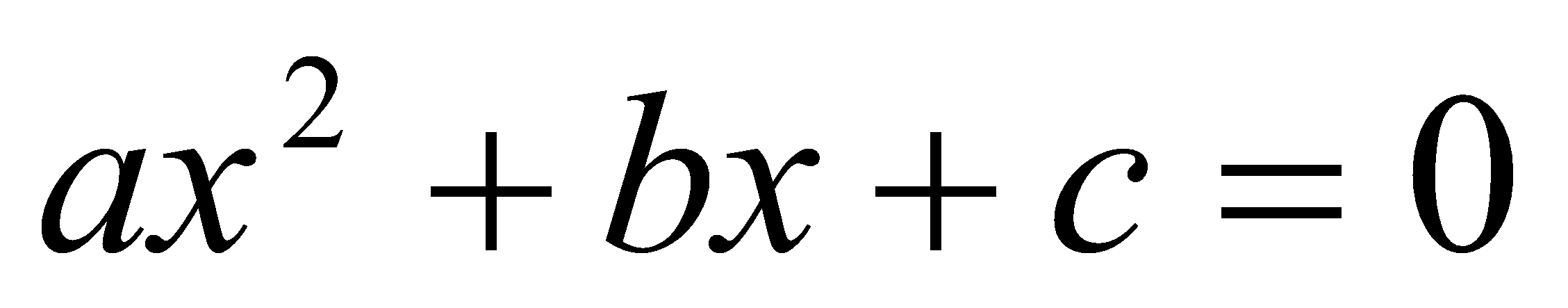 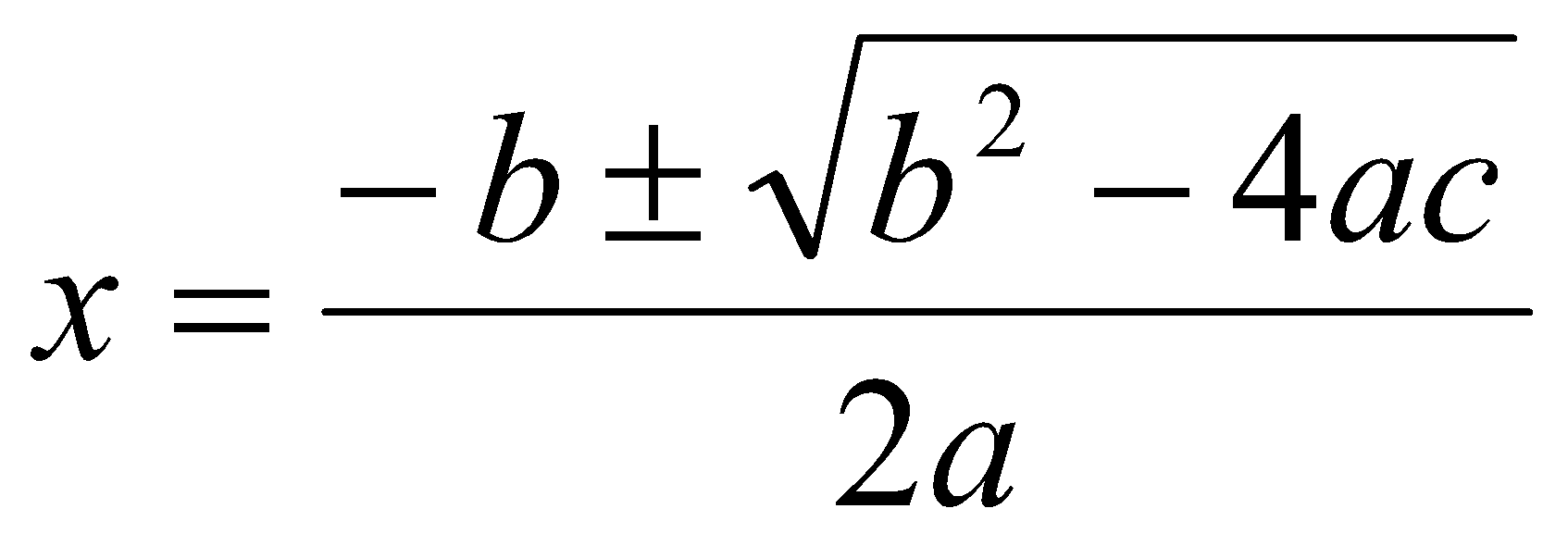 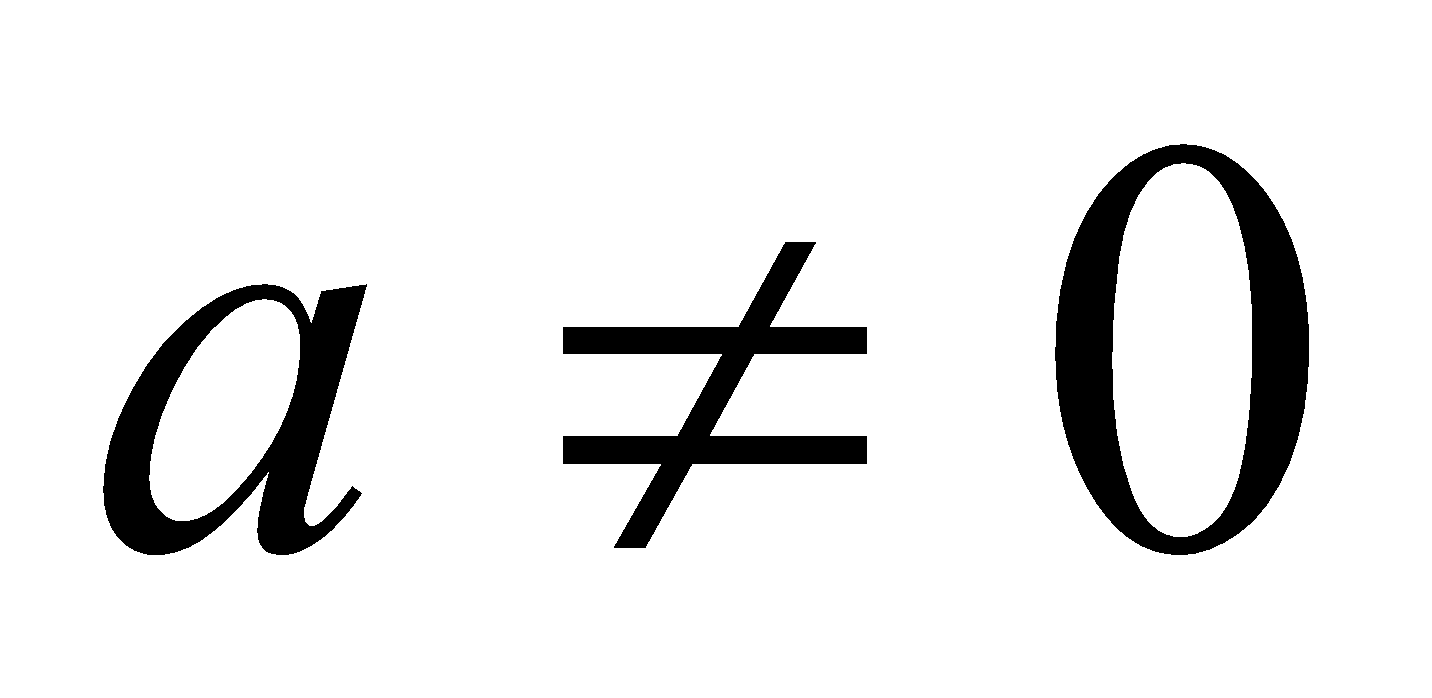 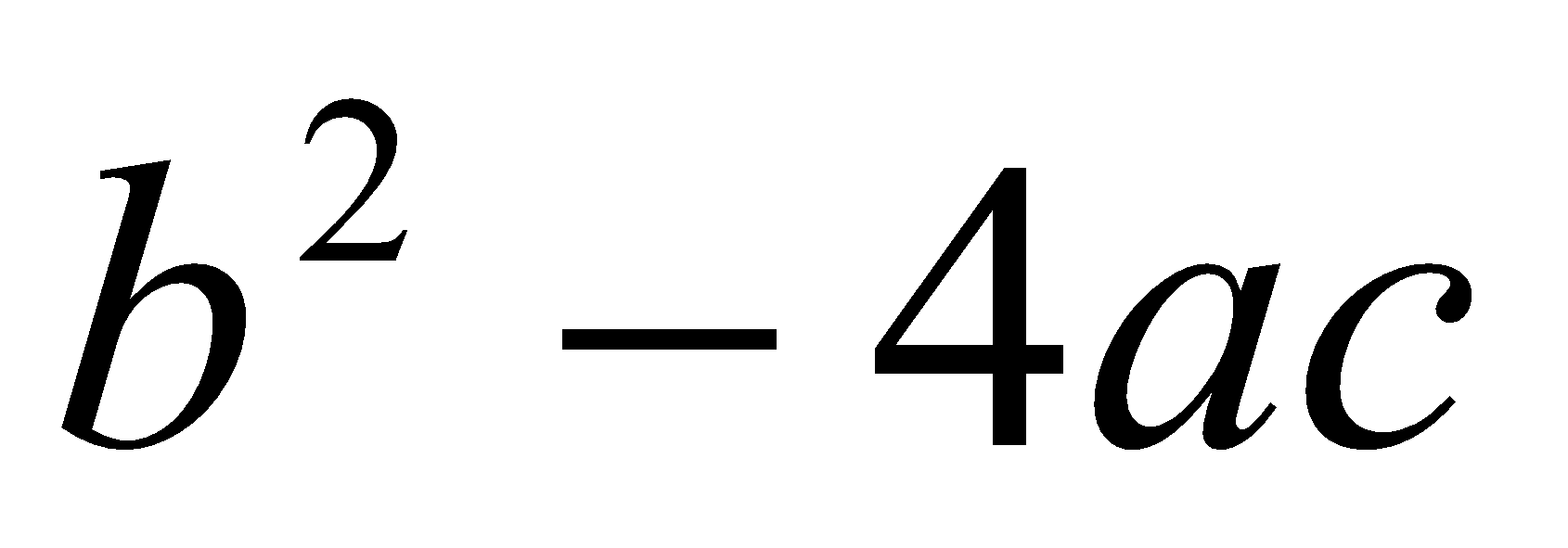 配方法的熟練可以項的係數為1為主，其題型依1次項係數為奇偶數來區分，例如：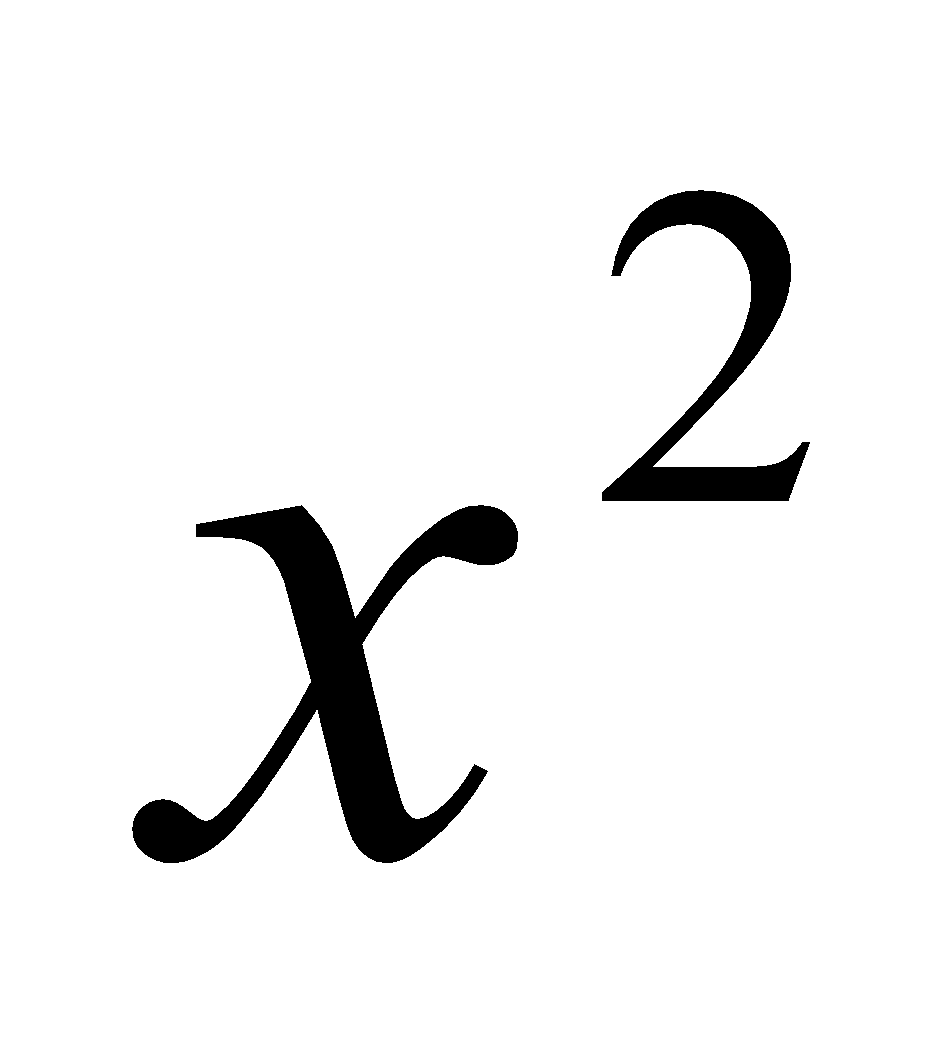 ●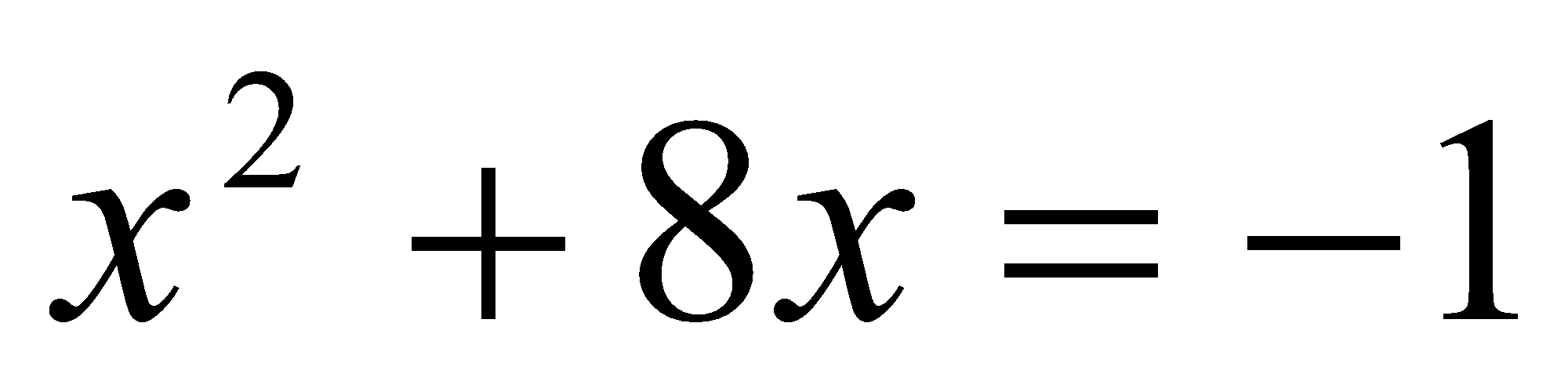 ●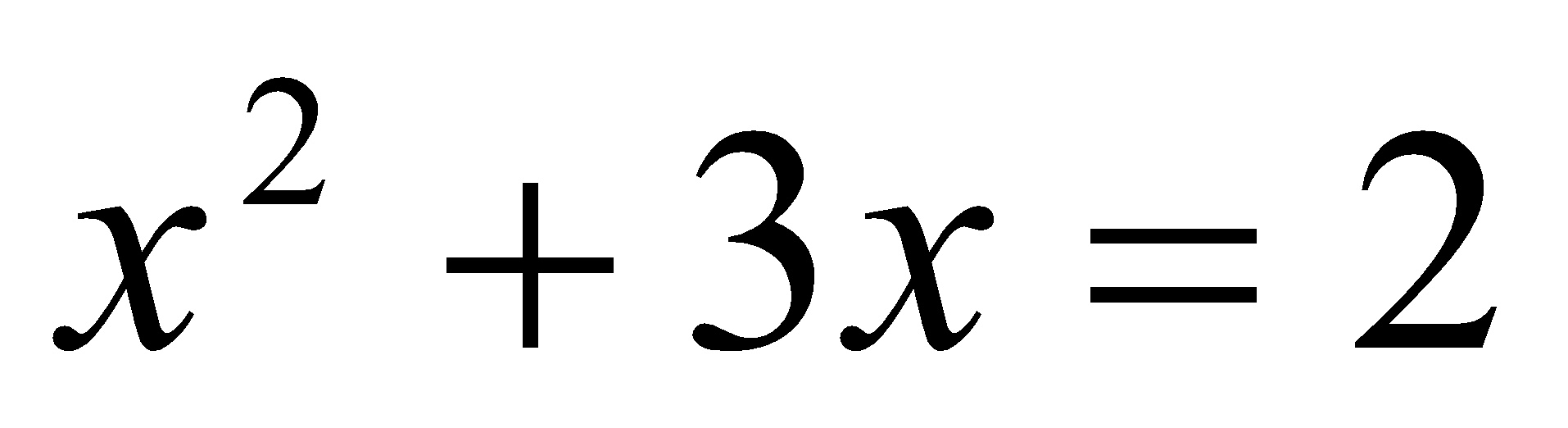 在熟練配方法之後，學習以配方法導出一元二次方程式的公式解，並由判別式知道一元二次方程式解的性質為兩相異根，或重根，或無解。學習單-1班級：                                座號：                                       姓名：                                     一、請利用平方根的概念，求下列各一元二次方程式的解：二、請在空格中填入適當的數，使得下列各式可以配成完全平方式：三、請利用配方法，求下列各一元二次方程式的解：四、請利用公式解，求下列各一元二次方程式的解：學習單-2班級：                                座號：                                       姓名：                                     一、請利用平方根的概念，求下列各一元二次方程式的解：二、請在空格中填入適當的數，使得下列各式可以配成完全平方式：三、請利用配方法，求下列各一元二次方程式的解：四、請利用公式解，求下列各一元二次方程式的解：五、連連看，請判斷左列各一元二次方程式解的情形，並選擇合適的答案連起來：學習單-3班級：                                座號：                                       姓名：                                     一、請利用平方根的概念，求下列各一元二次方程式的解：二、請在空格中填入適當的數，使得下列各式可以配成完全平方式：三、請利用配方法，求下列各一元二次方程式的解：四、請利用公式解，求下列各一元二次方程式的解：五、請判斷下列各一元二次方程式解的情形，並勾選合適的答案：8-a-11能利用配方法解一元二次方程式。A-4-16能力指標下修建議教學影片協作設計人8-a-11解一元二次方程式(配方法)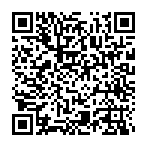 解一元二次方程式(公式解)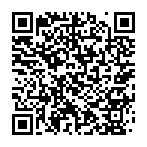 瑞穗國中 張依庭1.2.3.4.1.2.3.4.5.1.2.3.4.1.2.1.2.3.4.1.2.3.1.2.3.4.1.2.一元二次方程式解的情形•••有兩相異根••有兩相同根(重根)••無解•1.2.3.4.1.2.3.4.5.1.2.3.4.1.2.1.□有兩相異根□有兩相同根(重根)□無解2.□有兩相異根□有兩相同根(重根)□無解3.□有兩相異根□有兩相同根(重根)□無解4.□有兩相異根□有兩相同根(重根)□無解5.□有兩相異根□有兩相同根(重根)□無解